Guía Formativa N° 5 TALLER DE  INGLÉS  3 y 4º Año BásicoNombre: 			           		  ___________________  Fecha:       de          del    2020Objetivo de Aprendizaje: Asignaturas de la escuela. Acciones 1.- Estimados/as estudiantes y apoderados. Esta guía será la que utilizaremos el día miércoles para nuestra clase On-Line. Los estudiantes deben llegar a la clase con la guía leída, no desarrollada, leída.2.- Lee los nombres de las asignaturas en inglés y repítelas en voz alta. Read the names of the subjects in english and then repeat them at loud.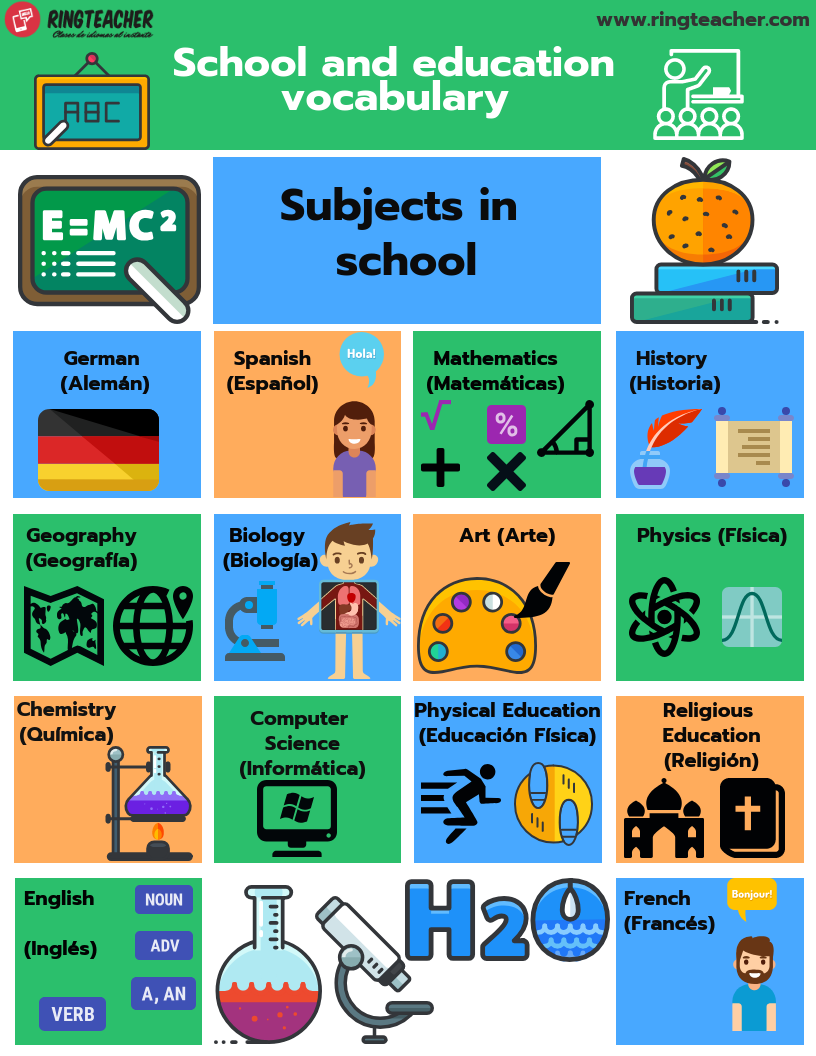 3.- Escribe lo que se muestra en la imagen, tanto en inglés, como en español:1.- ________/________2.-________/________3.-________/________4.-________/________5.-________/_________6.-________/________7.-________/________8.-________/________9.- ________/________10.- ________/________11.- ________/________12.- ________/________13.- ________/________14.- ________/________4.- Lee las acciones relacionadas a las asignaturas y luego escríbelas en español/Read actions related to the subjcts and write them in spanish.Study – Talk – Run – Calculate – Think – Create – Draw Paint- Mix- Program – Practice*Esta guía tiene un 60% de exigencia”                          L : 60 a 100% de logro                        NL: menos del 60% de logroPuntaje ObtenidoLNLInstrucciones para los/las estudiantes: Lee atentamente cada pregunta y responde en el espacio dado/ o selecciona respuesta según corresponda.Si tienes alguna, consulta en el Texto de la asignatura (o digital en www.curriculum línea.cl.Continúa revisando la página del Colegio para que continúes desarrollando nuevas actividades y revises tus avances.